aVERBALE delle DELIBERAZIONI del CONSIGLIO COMUNALEaSessione di Prima convocazione SedutaPubblica DELIBERA N° 132 del 27/12/2018OGGETTO:  Revisione periodica delle partecipazioni ex art. 20 del, d.lgs. 19 agosto 2016 n. 175 e s.m.i. – ricognizione partecipazione possedute al 31/12/2017 – individuazione partecipazione da alienare o valorizzare -L’anno duemiladiciotto, addì ventisette del mese di Dicembre alle ore 09:00 in Castiglione della Pescaia nella Sala Consiliare di questo capoluogo, convocato nelle forme prescritte, si è riunito il Consiglio Comunale.Fatto l’appello nominale, risultano presenti i signori:Partecipa dott.ssa Giorgia Giannini  Vice Segretario del Comune.Assume la Presidenza il  Presidente Sig. Pier Paolo Rotoloni. Considerato quanto disposto dal D.Lgs. 19 agosto 2016 n. 175, emanato in attuazione dell’art. 18, legge 7 agosto 2015 n. 124, che costituisce il nuovo Testo unico in materia di Società a partecipazione Pubblica (T.U.S.P.), così come da ultimo modificato con il D.Lgs. 16 giugno 2017 n. 100;Richiamato il piano operativo di razionalizzazione già adottato ai sensi dell’art. 1, c. 612, legge 23 dicembre 2014 n. 190, con deliberazione di Consiglio comunale n. 16 del 03/04/2015 PIANO OPERATIVO DI RAZIONALIZZAZIONE DELLE SOCIETA’ PARTECIPATE E DELLE PARTECIPAZIONI SOCIETARIE (ART. 1, C. 612, L.N° 190/2014), provvedimento del quale il presente atto ricognitivo costituisce aggiornamento periodico (annuale entro il 31 dicembre di ogni anno) ai sensi dell’art. 20, T.U.S.P, ed i risultati dallo stesso ottenuti così come dettagliati nella relazione sui risultati conseguiti di cui al citato articolo 1 c. 612 della L. 190/2014;Visto che ai sensi del predetto T.U.S.P. (art. 4, c.1) le Pubbliche Amministrazioni, ivi compresi i Comuni, non possono, direttamente o indirettamente, mantenere partecipazioni, anche di minoranza, in società aventi per oggetto attività di produzione di beni e servizi non strettamente necessarie per il perseguimento delle proprie finalità istituzionali;Atteso che il Comune, fermo restando quanto sopra indicato, può mantenere partecipazioni in società:esclusivamente per lo svolgimento delle attività indicate dall’art. 4, c. 2, T.U.S.P;ovvero, al solo scopo di ottimizzare e valorizzare l’utilizzo di beni immobili facenti parte del proprio patrimonio, “in società aventi per oggetto sociale esclusivo la valorizzazione del patrimonio (…), tramite il conferimento di beni immobili allo scopo di realizzare un investimento secondo criteri propri di un qualsiasi operatore di mercato” (art. 4, c. 3, T.U.S.P.);Rilevato che per effetto dell’art. 24 T.U.S.P., entro il 30 settembre 2017 il Comune ha effettuato una revisione straordinaria di tutte le partecipazioni dallo stesso possedute alla data del 23 settembre 2016, individuando quelle che dovevano essere alienate, con deliberazione del Consiglio Comunale n. CC 75 del 28/09/2017, ad oggetto: “RICOGNIZIONE STRAORDINARIA SOCIETA' PARTECIPATE - ART. 24,D.LGS. 175/2016”;Tenuto conto che il suddetto piano è stato attuato in ogni sua parte e non risulta la necessità di alcun adeguamento periodico.Considerato altresì che le disposizioni del predetto Testo unico devono essere applicate avendo riguardo all’efficiente gestione delle partecipazioni pubbliche, alla tutela e promozione della concorrenza e del mercato, nonché alla razionalizzazione e riduzione della spesa pubblica;Valutate pertanto le modalità di svolgimento delle attività e dei servizi oggetto delle società partecipate dall’Ente, con particolare riguardo all’efficienza, al contenimento dei costi di gestione ed alla tutela e promozione della concorrenza e del mercato;Tenuto conto del miglior soddisfacimento dei bisogni della comunità e del territorio amministrati a mezzo delle attività e dei servizi resi dalle società partecipate possedute dall’Ente;Visto l’esito della ricognizione effettuata come risultante negli allegati A, A.1, A2. (proseguire secondo il numero di partecipate) alla presente deliberazione, redatti secondo le indicazioni fornite nelle linee guida congiunte Dipartimento del Tesoro – Corte dei Conti “Revisione periodica delle partecipazioni pubbliche Art. 20 D.Lgs. n. 175/2016 – Censimento annuale delle partecipazioni pubbliche Art. 17 D.L. n. 90/2014”Dato atto che la Giunta comunale con apposita deliberazione n° 263 del 27/09/2018 RICOGNIZIONE STRAORDINARIA SOCIETA' PARTECIPATE - ART. 24, D.LGS. 175/2016 - VERIFICA ATTUAZIONE INDICAZIONI DELIBERA CC 75 DEL 28/09/2017 a presa d’atto e adozione ha adottato la ricognizione predisposta dagli uffici, e che l’approvazione dell’atto rientra nell’ambito della competenza dell’organo consiliare ai sensi dell’art. 42, c. 2, lett. e), D.Lgs. n. 267/2000, ed art.10, T.U.S.P;Considerato che ciascuna delle schede prevede le azioni da intraprendere per quanto riguarda le eventuali partecipazioni da alienare, e che ad esse si rinvia;Considerato che la ricognizione è adempimento obbligatorio anche nel caso in cui il Comune non possieda alcuna partecipazione, o che di converso non sia necessario alcun aggiornamento, esito che comunque deve essere comunicato sia al MEF che alla Corte dei Conti;Rilevato che in caso di mancata adozione dell’atto ricognitivo ovvero di mancata alienazione entro il predetto termine annuale, il Comune non può esercitare i diritti sociali nei confronti della società e, salvo in ogni caso il potere di alienare la partecipazione, la stessa è liquidata in denaro in base ai criteri stabiliti dall’art. 2437-ter, c. 2, cod. civ., e seguendo il procedimento di cui all’art. 2437-quater, cod. civ.;Rilevata la necessità che i servizi ed uffici comunali competenti predispongano le procedure amministrative più adeguate per alienare le partecipazioni in conformità a quanto oggetto della presente deliberazione e al piano costituito dalle schede di rilevazione allegato, secondo i tempi in esse indicati;Tenuto conto che la mancanza od invalidità del presente atto deliberativo renderebbe inefficace l’atto di alienazione delle partecipazioni di cui trattasi;Preso atto che, per quanto concerne le società a controllo pubblico interessate dall’alienazione ovvero da misure di razionalizzazione, il rapporto del personale già impiegato nell’appalto o nella concessione continuerà, a seguito della prima gara successiva alla cessazione dell’affidamento, con il subentrante ai sensi dell’art. 2112 cod. civ.;Tenuto conto del parere espresso dall’Organo di revisione ai sensi dell’art. 239, c. 1, lett. b), n. 3), D.Lgs. n. 267/2000;Preso atto del parere favorevole ex art. 49, D.Lgs. n. 267/2000, espresso dal Responsabile del Servizio Settore Patrimonio e Ambiente in ordine alla regolarità tecnica;Preso atto del parere favorevole ex art. 49, D.Lgs. n. 267/2000, espresso dal Dirigente/Responsabile del Servizio Finanziario in ordine alla regolarità contabile;DISPOSITIVO1) Di approvare gli allegati A (relazione generale), A1 (schede partecipate) alla presente deliberazione redatti secondo le indicazioni fornite nelle linee guida congiunte Dipartimento del Tesoro – Corte dei Conti “Revisione periodica delle partecipazioni pubbliche Art. 20 D.Lgs. n. 175/2016 – Censimento annuale delle partecipazioni pubbliche Art. 17 D.L. n. 90/2014”;2) di dare al contempo atto che detto piano è stato adottato dalla Giunta comunale con apposita deliberazione della Giunta comunale 263 del 27/09/2018 con oggetto: “RICOGNIZIONE STRAORDINARIA SOCIETA' PARTECIPATE - ART. 24, D.LGS. 175/2016 - VERIFICA ATTUAZIONE INDICAZIONI DELIBERA CC 75 DEL 28/09/2017 adozione, e che l’approvazione dell’atto rientra nell’ambito della competenza dell’organo consiliare ai sensi dell’art. 42, c. 2, lett. e), D.Lgs. n. 267/2000, ed art.10, T.U.S.P;3) di procedere all’invio delle risultanze della ricognizione effettuata al Ministero dell’Economia e delle Finanze, attraverso l’apposito applicativo; 4) di incaricare i competenti uffici comunali di predisporre le procedure amministrative per l’attuazione di quanto sopra deliberato;5) di demandare alla Giunta comunale il coordinamento operativo e la vigilanza sull’attuazione di quanto deliberato, fatte salve le competenze consiliari di controllo;6) che la presente deliberazione sia trasmessa a tutte le società partecipate dal Comune;7) che l’esito della ricognizione di cui alla presente deliberazione sia comunicato ai sensi dell’art. 17, D.L. n. 90/2014, e s.m.i, con le modalità ex D.M. 25 gennaio 2015 e smi;8) che la deliberazione della giunta comunale citata e la presente deliberazione consiliare vengano pubblicate nell’apposita sezione di amministrazione trasparente del sito istituzionale;9) di dichiarare il presente provvedimento immediatamente eseguibile ai sensi dell’art. 134, c. 4, D.Lgs. n. 267/2000.IL CONSIGLIO COMUNALE- Vista la proposta sopra riportata;- Vista la scheda istruttoria del Responsabile del Procedimento in data 17/12/2018- Visti gli allegati pareri di cui all’art. 49 del D.lgs 18.08.2000 n. 267;- Uditi gli interventi la cui trascrizione verrà depositata agli atti d’Ufficio ed approvata con successivo atto deliberativo;- Con voti unanimi favorevoli n. 7, resi nei modi di legge;DELIBERAdi adottare e far propria la proposta sopra indicata approvandola integralmente nel testo sopra riportato.Successivamente con voti unanimi favorevoli n. 7, resi nei modi di legge;DELIBERADi rendere il presente atto immediatamente eseguibile.   Letto, approvato e sottoscritto: Ufficio Proponente:SERVIZIO PATRIMONIO Documento informatico firmato digitalmente ai sensi del D.Lgs 7 marzo 2005 n. 82, art. 24 comma 2 e norme collegate. COMUNE DI CASTIGLIONE DELLA PESCAIA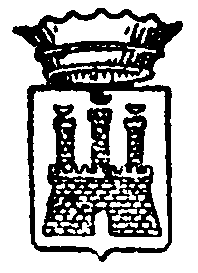 (Provincia di Grosseto)Presente:Presente:ROTOLONI PIER PAOLOSTOGNIETTI ELISASMAZZARELLO FEDERICOSFARNETANI GIANCARLOSLORENZINI SUSANNANGIANNONE MICHELENMASSETTI WALTERSPALMIERI MASSIMILIANOSTAVARELLI FABIONLIPPI PAOLONMUCCIARINI SANDRASMASSAI GIANNINNAPPI ELENAN7Presenti6AssentiPresidenteVice SegretarioSig. Pier Paolo Rotolonidott.ssa Giorgia Giannini